(Республика Коми, Корткеросский район, с. Мордино)Об утверждении комиссии при администрации сельского поселения «Мордино» по рассмотрению административных правонарушенийВ соответствии с Законом Республики Коми от 31 октября 2014 г.  № 125-РЗ «Об административных комиссиях в Республике Коми», Законом Республики Коми от 08 мая 2014 г. № 55-РЗ «О наделении органов местного самоуправления муниципальных образований городских округов, поселений в границах муниципальных образований муниципальных районов в Республике Коми государственными полномочиями Республики Коми в области административной ответственности»:П О С Т А Н О В Л Я Ю:Утвердить состав комиссии при администрации сельского поселения «Мордино» по  рассмотрению административных правонарушений в следующем составе:Турубанов Сергей Александрович, глава  сельского поселения «Мордино – председатель;Морозова Елена Анатольевна, заместитель руководителя администрации сельского поселения «Мордино» - заместитель председателя;Шевелева Елена Владимировна, делопроизводитель администрации сельского поселения «Мордино» - секретарь;члены комиссии:- Смирнова Тамара Марковна, председатель Совета ветеранов (по согласованию);- Мальцева Галина Васильевна, депутат Совета сельского поселения «Мордино» (по согласованию).Комиссия руководствуется Порядком работы административной комиссии сельского поселения «Мордино».Настоящее постановление вступает в силу со дня его обнародования.Глава сельского поселения                                                               С.А. Турубанов«Мордiн»сикт овмöдчöминса администрация  Администрация  сельского поселения «Мордино»ШУÖМШУÖМШУÖМШУÖМПОСТАНОВЛЕНИЕПОСТАНОВЛЕНИЕПОСТАНОВЛЕНИЕПОСТАНОВЛЕНИЕот  30 марта  2015 года от  30 марта  2015 года № 19    № 19    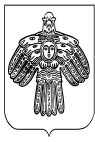 